«От детской мечты к будущей профессии». 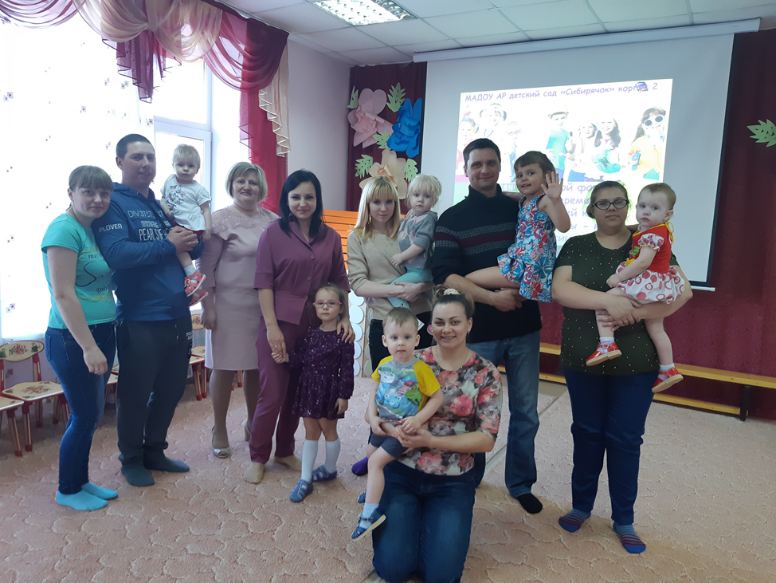 «От детской мечты к будущей профессии» под таким названием прошел ежегодный областной форум «Большая перемена».  Участниками  форума стали дети и родители группы раннего возраста «Мишутка». Воспитатель, Наталья Михайловна,  познакомила родителей с Федеральным государственным стандартом дошкольного образования. Затем воспитатель провела совместный с детьми мастер – класс по изготовлению салфеточной аппликации. 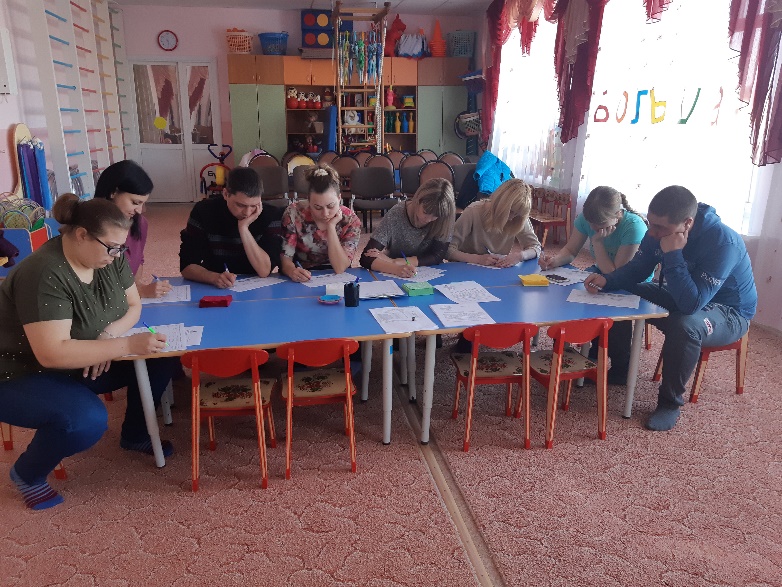 Дети и родители с форума  унесли с собой массу положительных эмоций от совместной деятельности и элементарные представления о технике, благодаря которой можно доставить удовольствие себе и своим близким.Воспитатель:Гостюхина Н.М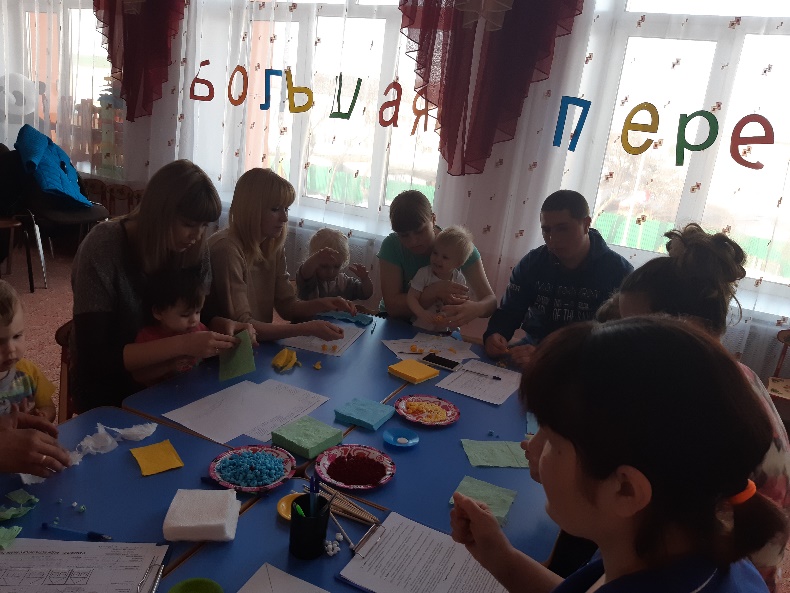 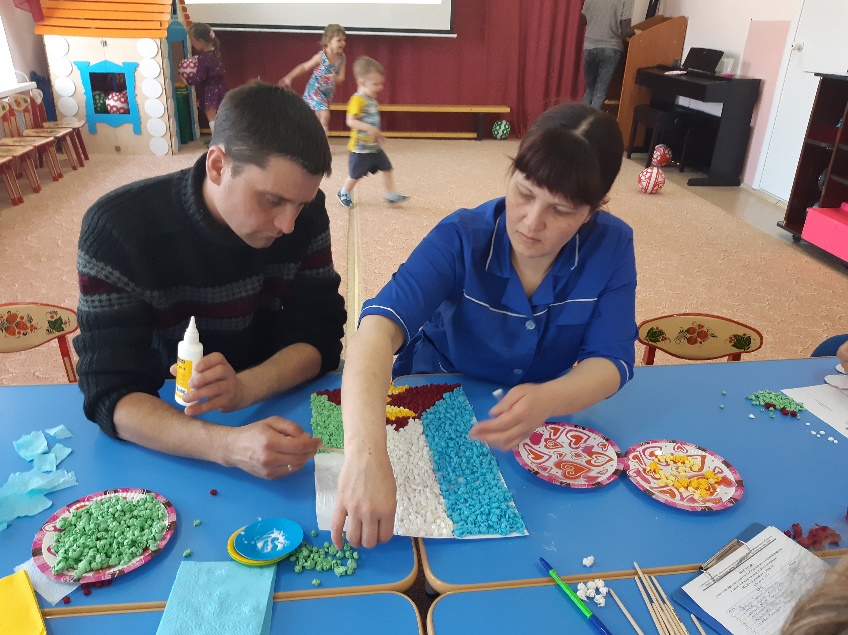 